ПОСТАНОВЛЕНИЕГлавы муниципального образования «Тимирязевское сельское поселение»«____» _______ 2020 г.                                                              №_____«Об   утверждении отчета по исполнениюбюджета муниципального образования«Тимирязевское сельское поселение» за 2019 год»                 Руководствуясь статьей 264.2 Бюджетного кодекса Российской Федерации, Статьей 22 Решения Совета народных депутатов муниципального образования «Тимирязевское сельское поселение» от 30.11.2017 года №13 «О бюджетном процессе в муниципальном образовании «Тимирязевское сельское поселение»  П О С Т А Н О В Л Я Е Т:Утвердить отчет по исполнению бюджета муниципального образования «Тимирязевское сельское поселение» за 2019г. согласно Приложений №1, №2, №3, №4. Направить отчет Совету народных депутатов муниципального образования «Тимирязевское сельское поселение» для информации.Контроль за исполнением настоящего Постановления возложить на начальника финансового отдела Н.В. Образцову.Глава администрации МО                                              «Тимирязевское сельское поселение»                                        Н.А. ДельновПодготовил:Начальник финансового отдела                                                                 Н.В.Образцова Пояснительная записка к исполнению бюджета за 2019 годаДоходы  При плане 21 845,07 тыс. рублей за 2019 год фактически поступило 21 411,58 тыс. рублей, выполнение доходной части бюджета муниципального образования «Тимирязевское сельское поселение» составило 98,02% от годового плана. При уточненном плане поступления налоговых и неналоговых доходов 6 065,02 тыс.рублей за 2019 год фактически поступило 5 952,67 тыс.рублей, выполнение составило 98,15 %В разрезе доходных источников поступление доходов за 2019 год сложилось следующим образом:Расходы        Кассовые расходы муниципального образования «Тимирязевское сельское поселение» за 2019 год составили 21 304,83 тыс. руб. при годовом плане бюджетных обязательств 22 891,17 тыс. руб. Таким образом, расходная часть бюджета выполнена на 93,07 %. Исполнение бюджета в разрезе функциональной структуры расходов за 2019г.Начальник финансового отдела                                                                        Образцова Н.В.Российская ФедерацияРеспублика Адыгея Администрациямуниципального образования«Тимирязевское сельское поселение»РА, 385746, п.Тимирязева,ул.Садовая, 14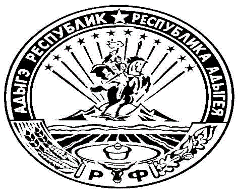 Тел.: 8(87777) 5-64-08Урысые ФедерациерАдыгэ Республик Тимирязевскэ къуадже псэупIэм и гъэсэныгъэ муниципальнэ администрациерАР-м, 385746, п.Тимирязевэ,ур.Садовскэр, 14ДоходыПлан нагод.Исполнениеза 2019г.% исполнения к  годовому плануНалог на доходы физических лиц1139,001219,34107,05Акцизы по подакцизным товарам (продукции), производимым на территории Российской Федерации1092,201290,80118,18Единый налог на вмененный доход для отдельных видов деятельности180,00177,2898,49Налог, взимаемый в связи с применением патентной системы налогообложения, зачисляемый в бюджеты муниципальных районов 59,409,43100,32Единый сельскохозяйственный налог43,9643,96100,00Налог на имущество физических лиц320,00335,34104,79Земельный налог с организаций, обладающих земельным участком, расположенным в границах сельских поселений1460,001544,57105,79Земельный налог с физических лиц, обладающих земельным участком, расположенным в границах сельских поселений1477,601207,3381,71ИТОГО налоговые доходы5722,165828,05101,85Государственная пошлина за совершение нотариальных действий должностными лицами органов местного самоуправления, уполномоченными в соответствии с законодательными актами Российской Федерации на совершение нотариальных действий17,4617,66101,45Доходы от сдачи в аренду имущества, находящегося в оперативном управлении органов управления поселений и созданных ими учреждений (за исключением имущества муниципальных автономных учреждений)303,2074,9324,73Доходы от компенсации затрат бюджетов сельских поселений6,706,76100,90Прочие поступления от денежных взысканий (штрафов) и иных сумм в возмещение ущерба, зачисляемые в бюджеты сельских поселений15,0025,03166,87Прочие неналоговые доходы бюджетов сельских поселений0,500,2446,00ИТОГО неналоговые доходы342,86124,6236,35Итого собственные доходы6065,025952,6798,15Дотации бюджетам сельских поселений на выравнивание бюджетной обеспеченности2463,602463,60100,00Субсидии бюджетам сельских поселений на софинансирование расходных обязательств субъектов Российской Федерации, связанных с реализацией федеральной целевой программы "Увековечение памяти погибших при защите Отечества на 2019 - 2024 годы5,005,00100,00Субсидии бюджетам сельских поселений на реализацию федеральных целевых программ4905,964905,96100,00Субвенции бюджетам сельских поселений на осуществление первичного воинского учета на территориях, где отсутствуют военные комиссариаты206,00206,00100,00Субвенции бюджетам сельских поселений на выполнение передаваемых полномочий субъектов Российской Федерации33,0033,00100,00Межбюджетные трансферты, передаваемые бюджетам сельских поселений из бюджетов муниципальных районов на осуществление части полномочий по решению вопросов местного значения в соответствии с заключенными соглашениями67,9067,90100,00Прочие межбюджетные трансферты, передаваемые бюджетам сельских поселений1800,731800,73100,00Прочие безвозмездные поступления в бюджеты сельских поселений от бюджетов муниципальных районов4055,414055,41100,00Поступления от денежных пожертвований, предоставляемых физическими лицами получателям средств бюджетов сельских поселений139,90139,90100,00Прочие безвозмездные поступления в бюджеты сельских поселений2102,562102,56100,00Возврат остатков субсидий прошлых лет0,00-321,140,00ИТОГО безвозмездные поступления15 780,0515 458,9197,96В с е г о   д о х о д о в21 845,0721 411,5898,02НаименованиеРаздел подразделПлан тыс. руб.Факт тыс. руб% испол к  годовому плануОбщегосударственные вопросы01005127,545076,5099,00Функционирование высшего должностного лица субъекта Российской Федерации и муниципального образования0102842,27842,27100,00Функционирование Правительства РФ, высших исполнительных органов государственной власти субъектов РФ, местных администраций01043981,093930,0598,72Обеспечение деятельности финансовых, налоговых и таможенных органов и органов финансового (финансово-бюджетного) надзора010634,6734,67100,00Другие общегосударственные вопросы0113269,51269,51100,00Национальная оборона0200206,00206,00100,00Мобилизационная и вневойсковая подготовка0203206,00206,00100,00Национальная безопасность и правоохранительная деятельность03001440,001440,00100,00Защита населения и территории от чрезвычайных ситуаций природного и техногенного характера, гражданская оборона03091440,001440,00100,00Национальная  экономика04001601,74968,31100,00Дорожное хозяйство (дорожные фонды)04091601,74968,31100,00Жилищно – коммунальное хозяйство05006 647, 475 745,6086,43Коммунальное хозяйство05025479,184577,3183,54Благоустройство05031168,291168,29100,00Культура, кинематография 0800616,68616,68100,00Культура0801616,68616,68100,00Социальная политика10007229,177229,17100,00Пенсионное обеспечение1001215,65215,65100,00Социальное обеспечение населения10035,005,00100,00Охрана семьи и детства10047008,527008,52100,00Физическая культура и спорт110021,8621,86100,00Массовый спорт110221,8621,86100,00Процентные платежи по муниципальному долгу13000,710,71100,00Обслуживание муниципального долга13010,710,71100,00Всего расходов:22 891,1721 304,8393,07